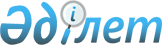 Аудандық мәслихаттың 2019 жылғы 19 желтоқсандағы № 473-VІ "2020-2022 жылдарға арналған ауданның бюджетін бекіту туралы" шешіміне өзгерістер мен толықтырулар енгізу туралыАтырау облысы Құрманғазы аудандық мәслихатының 2020 жылғы 3 сәуірдегі № 506-VI шешімі. Атырау облысының Әділет департаментінде 2020 жылғы 8 сәуірде № 4630 болып тіркелді
      Қазақстан Республикасының 2008 жылғы 4 желтоқсандағы Бюджет кодексінің 109-бабына, "Қазақстан Республикасындағы жергілікті мемлекеттік басқару және өзін-өзі басқару туралы" Қазақстан Республикасының 2001 жылғы 23 қаңтардағы Заңының 6-бабының 1-тармағының 1) тармақшасына және аудан әкімдігінің ұсынысына сәйкес аудандық мәслихат ШЕШІМ ҚАБЫЛДАДЫ:
      1. Аудандық мәслихаттың 2019 жылғы 19 желтоқсандағы № 473-VІ "2020-2022 жылдарға арналған ауданның бюджетін бекіту туралы" (Нормативтік құқықтық актілерді мемлекеттік тіркеу тізілімінде № 4569 санымен тіркелген, 2020 жылғы 15 қаңтарда Қазақстан Республикасы нормативтік құқықтық актілерінің эталондық бақылау банкінде жарияланған) шешіміне келесі өзгерістер мен толықтырулар енгізілсін:
      1-тармақтың 1) тармақшасында:
      "14 514 458" сандары "15 035 318" сандарымен ауыстырылсын;
      "11 649 388" сандары "12 170 231" сандарымен ауыстырылсын;
      1-тармақтың 2) тармақшасында:
      "14 514 458" сандары "15 156 117" сандарымен ауыстырылсын;
      1-тармақтың 3) тармақшасы келесі редакцияда мазмұндалсын:
      "таза бюджеттік несиелендіру – 16 902 мың теңге, оның ішінде:
      бюджеттік несиелер – 35 789 мың теңге;
      бюджеттік несиелерді өтеу – 18 887 мың теңге;"
      1-тармақтың 5) тармақшасында:
      "-35 789" сандары "-137 701" сандарымен ауыстырылсын;
      1-тармақтың 6) тармақшасы келесі редакцияда мазмұндалсын:
      "бюджет тапшылығын қаржыландыру (профицитін пайдалану) – 137 701 мың теңге, оның ішінде:
      қарыздар түсімі – 131 164 мың теңге;
      қарыздарды өтеу – 18 887 мың теңге;
      бюджет қаражатының пайдаланатын қалдықтары – 25 424 мың теңге." 
      4-тармақ алынып тасталсын;
      8-тармақта:
      "59 341" сандары "44 064" сандарымен ауыстырылсын;
      9-тармақта:
      "855 000" сандары "1 030 106" сандарымен ауыстырылсын;
      "130 152" сандары "205 495" сандарымен ауыстырылсын;
      келесі мазмұндағы жолдармен толықтырылсын:
      "мемлекеттік мәдениет ұйымдарының және архив мекемелерінің басқарушы және негізгі персоналына мәдениет ұйымдарындағы және архив мекемелеріндегі ерекше еңбек жағдайлары үшін лауазымдық айлықақысына қосымша ақылар белгілеуге 69 035 мың теңге".
      10-тармақта:
      жолдар алынып тасталсын:
      "жануарларды сәйкестендіру жөніндегі іс-шараларды жүргізуге 9 947 мың теңге;
      эпизоотияға қарсы іс-шараларды жүргізуге 75 583 мың теңге".
      13-тармақта:
      келесі мазмұндағы жолдармен толықтырылсын:
      "бастауыш, негізгі орта және жалпы орта білім беру объектілерін салуға және қайта құруға 20 774 мың теңге".
      келесі мазмұндағы 17-18 тармақтармен толықтырылсын:
      "17. Аудандық бюджетте "Нәтижелі жұмыспен қамтуды және жаппай кәсіпкерлікті дамытудың 2017-2021 жылдарға арналған "Еңбек" мемлекеттік бағдарламасы" шеңберінде объектілерді қаржыландыру үшін 2020 жылы мемлекеттік бағалы қағаздарды шығару арқылы 95 375 мың теңге сомасында қарыздардың түсімдері ескерілсін.
      18. 2020 жылға арналған аудандық бюджетте жергілікті атқарушы органдардың қарызын өтеу және борышына қызмет көрсету үшін 18 904 мың теңге көзделгені ескерілсін."
      2. Көрсетілген шешімнің 1 қосымшасы осы шешімнің қосымшасына сәйкес жаңа редакцияда мазмұндалсын.
      3. Осы шешімнің орындалуын бақылау аудандық мәслихаттың экономика, салық және бюджет саясаты жөніндегі тұрақты комиссиясына (төрағасы Р. Сұлтанияев) жүктелсін.
      4. Осы шешім 2020 жылдың 1 қаңтарынан бастап қолданысқа енгізіледі. 2020 жылға арналған аудан бюджеті
					© 2012. Қазақстан Республикасы Әділет министрлігінің «Қазақстан Республикасының Заңнама және құқықтық ақпарат институты» ШЖҚ РМК
				
      Сессия төрағасы 

А. Хашуова

      Мәслихат хатшысы 

Б. Жугинисов
Құрманғазы аудандық мәслихатының 2020 жылғы 3 сәуірі № 506-VI шешіміне қосымшаАудандық мәслихаттың 2019 жылғы 19 желтоқсандағы № 473-VІ шешіміне 1 қосымша
Санаты
Санаты
Санаты
Санаты
Сомасы, мың теңге
Сыныбы
Сыныбы
Сыныбы
Сомасы, мың теңге
Ішкі сыныбы
Ішкі сыныбы
Сомасы, мың теңге
Атауы
Сомасы, мың теңге
І. Кірістер
15 035 318
1
Салықтық түсімдер
2 799 320
01
Табыс салығы
454 000
1
Корпоративтік табыс салығы
6 000
2
Жеке табыс салығы
448 000
03
Әлеуметтiк салық
320 340
1
Әлеуметтік салық
320 340
04
Меншiкке салынатын салықтар
1 981 000
1
Мүлiкке салынатын салықтар
1 981 000
3
Жер салығы
0
4
Көлiк құралдарына салынатын салық
0
5
Бірыңғай жер салығы
0
05
Тауарларға, жұмыстарға және қызметтерге салынатын iшкi салықтар
28 680
2
Акциздер
5 000
3
Табиғи және басқа ресурстарды пайдаланғаны үшiн түсетiн түсiмдер
7 200
4
Кәсiпкерлiк және кәсiби қызметтi жүргiзгенi үшiн алынатын алымдар
16 480
08
Заңдық мәнді іс-әрекеттерді жасағаны және (немесе) оған уәкілеттігі бар мемлекеттік органдар немесе лауазымды адамдар құжаттар бергені үшін алынатын міндетті төлемдер
15 300
1
Мемлекеттік баж
15 300
2
Салықтық емес түсiмдер
27 767
01
Мемлекеттік меншіктен түсетін кірістер
13 817
1
Мемлекеттік кәсіпорындардың таза кірісі бөлігінің түсімдері
0
3
Мемлекет меншігіндегі акциялардың мемлекеттік пакеттеріне дивидендтер
0
5
Мемлекет меншігіндегі мүлікті жалға беруден түсетін кірістер
13 800
7
Мемлекеттік бюджеттен берілген кредиттер бойынша сыйақылар
17
9
Мемлекет меншігінен түсетін басқа да кірістер
0
02
Мемлекеттік бюджеттен қаржыландырылатын мемлекеттік мекемелердің тауарларды (жұмыстарды, қызметтерді) түсетін түсімдер
0
1
Мемлекеттік бюджеттен қаржыландырылатын мемлекеттік мекемелердің тауарларды (жұмыстарды, қызметтерді) түсетін түсімдер
0
04
Мемлекеттік бюджеттен қаржыландырылатын, сондай-ақ Қазақстан Республикасы Ұлттық Банкінің бюджетінен (шығыстар сметасынан) ұсталатын және қаржыландырылатын мемлекеттік мекемелер салатын айыппұлдар, өсімпұлдар, санкциялар, өндіріп алулар
750
1
Мұнай секторы ұйымдарынан түсетін түсімдерді қоспағанда, мемлекеттік бюджеттен қаржыландырылатын, сондай-ақ Қазақстан Республикасы Ұлттық Банкінің бюджетінен (шығыстар сметасынан) ұсталатын және қаржыландырылатын мемлекеттік мекемелер салатын айыппұлдар, өсімпұлдар, санкциялар, өндіріп алулар
750
06
Басқа да салықтық емес түсiмдер
13 200
1
Басқа да салықтық емес түсiмдер
13 200
3
Негізгі капиталды сатудан түсетін түсімдер
38 000
01
Мемлекеттік мекемелерге бекітілген мемлекеттік мүлікті сату
0
1
Мемлекеттік мекемелерге бекітілген мемлекеттік мүлікті сату
0
03
Жердi және материалдық емес активтердi сату
38 000
1
Жерді сату
38 000
2
Материалдық емес активтерді сату 
0
4
Трансферттердің түсімдері
12 170 231
01
Төмен тұрған мемлекеттік басқару органдарынан трансферттер
22
3
Аудандық маңызы бар қалалардың, ауылдардың, кенттердің, ауылдық округтардың бюджеттерінен трансферттер
22
02
Мемлекеттiк басқарудың жоғары тұрған органдарынан түсетiн трансферттер
12 170 209
2
Облыстық бюджеттен түсетiн трансферттер
12 170 209
Ағымдағы нысаналы трансферттер
2 847 844
Нысаналы даму трансферттері
2 795 166
Субвенциялар
6 527 199
5
Бюджеттік кредиттерді өтеу
18 887
01
Бюджеттік кредиттерді өтеу
18 887
1
Мемлекеттік бюджеттен берілген бюджеттік кредиттерді өтеу
18 887
Функционалдық топ
Функционалдық топ
Функционалдық топ
Функционалдық топ
Функционалдық топ
Сомасы мың теңге
Кiшi функция
Кiшi функция
Кiшi функция
Кiшi функция
Сомасы мың теңге
Бюджеттiк бағдарламаның әкiмшiсi
Бюджеттiк бағдарламаның әкiмшiсi
Бюджеттiк бағдарламаның әкiмшiсi
Сомасы мың теңге
Бағдарлама
Бағдарлама
Сомасы мың теңге
Атауы
Сомасы мың теңге
ІІ. Шығындар:
15 156 117
1
Жалпы сипаттағы мемлекеттiк қызметтер
634 790
1
Мемлекеттiк басқарудың жалпы функцияларын орындайтын өкiлдi, атқарушы және басқа органдар
179 272
112
Аудан (облыстық маңызы бар қала) мәслихатының аппараты
23 999
001
Аудан (облыстық маңызы бар қала) мәслихатының қызметін қамтамасыз ету жөніндегі қызметтер
23 999
003
Мемлекеттік органның күрделі шығыстары
0
122
Аудан (облыстық маңызы бар қала ) әкiмiнiң аппараты
155 273
001
Аудан (облыстық маңызы бар қала) әкiмiнiң қызметiн қамтамасыз ету жөніндегі қызметтер
155 273
003
Мемлекеттік органның күрделі шығыстары
0
113
Төменгі тұрған бюджеттерге берілетін нысаналы ағымдағы трансферттер
0
2
Қаржылық қызмет
3 080
459
Ауданның (облыстық маңызы бар қаланың) экономика және қаржыбөлiмi
3 080
003
Салық салу мақсатында мүлiктi бағалауды жүргiзу 
1 470
010
Жекешелендіру, коммуналдық меншікті басқару, жекешелендіруден кейінгі қызмет және осыған байланысты дауларды реттеу
1 610
9
Жалпы сипаттағы өзге де мемлекеттiк қызметтер
452 438
458
Ауданның (облыстық маңызы бар қаланың) тұрғын үй-коммуналдық шаруашылығы, жолаушылар көлiгi және автомобиль жолдары бөлiмi
140 083
001
Жергілікті деңгейде тұрғын үй-коммуналдық шаруашылығы, жолаушылар көлiгi және автомобиль жолдары саласындағы мемлекеттік саясатты іске асыру жөніндегі қызметтер
25 377
113
Төменгі тұрған бюджеттерге берілетін нысаналы ағымдағы трансферттер
0
114
Төменгі тұрған бюджеттерге берілетін нысаналы даму трансферттері
114 706
459
Ауданның (облыстық маңызы бар қаланың) экономика және қаржы бөлiмi
233 645
001
Ауданның (облыстық маңызы бар қаланың) экономикалық саясатын қалыптастыру мен дамыту, мемлекеттік жоспарлау, бюджеттік атқару және коммуналдық меншігін басқару саласындағы мемлекеттік саясатты іске асыру жөніндегі қызметтер 
73 368
015
Мемлекеттік органның күрделі шығыстары
0
113
Төменгі тұрған бюджеттерге берілетін нысаналы ағымдағы трансферттер
160 277
482
Ауданның (облыстық маңызы бар қаланың) кәсіпкерлік және туризм бөлімі
16 832
001
Жергілікті деңгейде кәсіпкерлікті және туризмді дамыту саласындағы мемлекеттік саясатты іске асыру жөніндегі қызметтер
16 832
801
Ауданның (облыстық маңызы бар қаланың) жұмыспен қамту, әлеуметтік бағдарламалар және азаматтық хал актілерін тіркеу бөлімі 
61 878
001
Жергілікті деңгейде жұмыспен қамту, әлеуметтік бағдарламалар және азаматтық хал актілерін тіркеу саласындағы мемлекеттік саясатты іске асыру жөніндегі қызметтер
61 878
003
Мемлекеттік органның күрделі шығыстары
0
02
Қорғаныс
15 312
1
Әскери мұқтаждар
2 833
122
Аудан (облыстық маңызы бар қала) әкiмiнiң аппараты
2 833
005
Жалпыға бiрдей әскери мiндеттi атқару шеңберiндегi iс-шаралар 
2 833
2
Төтенше жағдайлар жөнiндегi жұмыстарды ұйымдастыру
12 479
122
Аудан (облыстық маңызы бар қала) әкiмiнiң аппараты
12 479
006
Аудан (облыстық маңызы бар қала) ауқымындағы төтенше жағдайлардың алдын алу және оларды жою
11 479
007
Аудандық (қалалық) ауқымдағы дала өрттерінің, сондай-ақ мемлекеттік өртке қарсы қызмет органдары құрылмаған елдi мекендерде өрттердің алдын алу және оларды сөндіру жөніндегі іс-шаралар
1 000
04
Бiлiм беру
8 188 516
1
Мектепке дейiнгi тәрбие және оқыту
54 030
464
Ауданның (облыстық маңызы бар қаланың) білім бөлімі
54 030
040
Мектепке дейінгі білім беру ұйымдарында мемлекеттік білім беру тапсырысын іске асыруға
54 030
2
Бастауыш, негiзгi орта және жалпы орта бiлiм беру
7 076 534
464
Ауданның (облыстық маңызы бар қаланың) бiлiм бөлiмi 
6 899 473
003
Жалпы бiлiм беру
6 632 219
006
Балаларға қосымша бiлiм беру
267 254
465
Ауданның (облыстық маңызы бар қаланың) дене шынықтыру және спорт бөлiмi
156 287
017
Балалар мен жас өспірімдерге спорт бойынша қосымша білім беру
156 287
472
Ауданның (облыстық маңызы бар қаланың) құрылыс, сәулет және қала құрылысы бөлімі
20 774
022
Бастауыш, негізгі орта және жалпы орта білім беру объектілерін салу және реконструкциялау
20 774
9
Бiлiм беру саласындағы өзге де қызметтер
1 057 952
464
Ауданның (облыстық маңызы бар қаланың) бiлiм бөлiмi 
1 057 952
001
Жергілікті деңгейде бiлiм беру саласындағы мемлекеттік саясатты іске асыру жөніндегі қызметтер 
49 902
005
Ауданның (аудандық маңызы бар қаланың) мемлекеттiк бiлiм беру мекемелер үшiн оқулықтар мен оқу-әдістемелік кешендерді сатып алу және жеткiзу
110 016
007
Аудандық (қалалық) ауқымдағы мектеп олимпиадаларын және мектептен тыс іс-шараларды өткiзу
643
012
Мемлекеттік органның күрделі шығыстары
0
015
Жетім баланы (жетім балаларды) және ата-аналарының қамқорынсыз қалған баланы (балаларды) күтіп-ұстауға қамқоршыларға (қорғаншыларға) ай сайынғы ақшалай қаражат төлемі
17 548
023
Әдістемелік жұмыс
34 646
029
Балалар мен жасөспірімдердің психикалық денсаулығын зерттеу және халыққа психологиялық-медициналық-педагогикалық консультациялық көмек көрсету
30 669
067
Ведомстволық бағыныстағы мемлекеттік мекемелерінің және ұйымдарының күрделі шығыстары 
235 958
113
Төменгі тұрған бюджеттерге берілетін нысаналы ағымдағы трансферттер
578 570
06
Әлеуметтiк көмек және әлеуметтiк қамсыздандыру
1 040 285
1
Әлеуметтiк қамсыздандыру
287 864
801
Ауданның (облыстық маңызы бар қаланың) жұмыспен қамту, әлеуметтiк бағдарламалар және азаматтық хал актілерін тіркеу бөлiмi
287 864
010
Мемлекеттiк атаулы әлеуметтік көмек
287 864
2
Әлеуметтiк көмек
700 543
801
Ауданның (облыстық маңызы бар қаланың) жұмыспен қамту, әлеуметтiк бағдарламалар және азаматтық хал актілерін тіркеу бөлiмi
700 543
004
Жұмыспен қамту бағдарламасы
347 672
006
Ауылдық жерлерде тұратын денсаулық сақтау, бiлiм беру, әлеуметтiк қамтамасыз ету, мәдениет, спорт және ветеринар мамандарына отын сатып алуға Қазақстан Республикасының заңнамасына сәйкес әлеуметтiк көмек көрсету 
8 925
007
Тұрғын үйге көмек көрсету
5 400
009
Үйден тәрбиеленіп оқытылатын мүгедек балаларды материалдық қамтамасыз ету
2 303
011
Жергiлiктi өкiлеттi органдардың шешiмi бойынша мұқтаж азаматтардың жекелеген топтарына әлеуметтiк көмек 
125 657
014
Мұқтаж азаматтарға үйде әлеуметтік көмек көрсету
49 844
015
Зейнеткерлер мен мүгедектерге әлеуметтiк қызмет көрсету аумақтық орталығы
68 937
017
Мүгедектерді оңалту жеке бағдарламасына сәйкес, мұқтаж мүгедектерді міндетті гигиеналық құралдармен және ымдау тілі мамандарының қызмет көрсетуін, жеке көмекшілермен қамтамасыз ету
25 325
023
Жұмыспен қамту орталықтарының қызметін қамтамасыз ету
66 480
9
Әлеуметтiк көмек және әлеуметтiк қамтамасыз ету салаларындағы өзге де қызметтер
51 878
801
Ауданның (облыстық маңызы бар қаланың) жұмыспен қамту, әлеуметтік бағдарламалар және азаматтық хал актілерін тіркеу бөлімі 
51 878
018
Жәрдемақыларды және басқа да әлеуметтік төлемдерді есептеу, төлеу мен жеткізу бойынша қызметтерге ақы төлеу
11 000
050
Қазақстан Республикасында мүгедектердің құқықтарын қамтамасыз етуге және өмір сүру сапасын жақсарту
40 878
07
Тұрғын үй - коммуналдық шаруашылық
1 531 726
1
Тұрғын үй шаруашылығы
283 527
458
Ауданның (облыстық маңызы бар қаланың) тұрғын үй - коммуналдық шаруашылығы, жолаушылар көлiгi және автомобиль жолдары бөлiмi
0
004
Азаматтардың жекелеген санаттарын тұрғын үймен қамтамасыз ету
0
472
Ауданның (облыстық маңызы бар қаланың) құрылыс, сәулет және қала құрылысы бөлімі
283 527
003
Коммуналдық тұрғын үй қорының тұрғын үйін жобалау және (немесе) салу, реконструкциялау
279 020
004
Инженерлік-коммуникациялық инфрақұрылымды жобалау, дамыту және (немесе) жайластыру
4 507
2
Коммуналдық шаруашылық
1 248 199
458
Ауданның (облыстық маңызы бар қаланың) тұрғын үй - коммуналдық шаруашылығы, жолаушылар көлiгi және автомобиль жолдары бөлiмi
179 031
012
Сумен жабдықтау және су бұру жүйесінің жұмыс істеуі
160 000
058
Елді мекендердегі сумен жабдықтау және су бұру жүйелерін дамыту
19 031
472
Ауданның (облыстық маңызы бар қаланың) құрылыс, сәулет және қала құрылысы бөлімі
1 069 168
005
Коммуналдық шаруашылығын дамыту
0
006
Сумен жабдықтау және су бұру жүйесiн дамыту 
1 059 168
007
Қаланы және елді мекендерді абаттандыруды дамыту
10 000
08
Мәдениет, спорт, туризм және ақпараттық кеңiстiк
327 498
1
Мәдениет саласындағы қызмет
92 927
478
Ауданның (облыстық маңызы бар қаланың) ішкі саясат, мәдениет және тілдерді дамыту бөлімі
92 927
009
Мәдени-демалыс жұмысын қолдау
92 927
2
Спорт 
31 051
465
Ауданның (облыстық маңызы бар қаланың) дене шынықтыру және спорт бөлiмi
31 051
001
 Жергілікті деңгейде дене шынықтыру және спорт саласындағы мемлекеттік саясатты іске асыру жөніндегі қызметтер
21 551
006
Аудандық (облыстық маңызы бар қалалық) деңгейде спорттық жарыстар өткiзу
5 100
007
Әртүрлi спорт түрлерi бойынша ауданның (облыстық маңызы бар қаланың) құрама командаларының мүшелерiн дайындау және олардың облыстық спорт жарыстарына қатысуы
4 400
472
Ауданның (облыстық маңызы бар қаланың) құрылыс, сәулет және қала құрылысы бөлімі
0
008
Cпорт объектілерін дамыту
3
Ақпараттық кеңiстiк
125 327
478
Ауданның (облыстық маңызы бар қаланың) ішкі саясат, мәдениет және тілдерді дамыту бөлімі
125 327
005
Мемлекеттік ақпараттық саясат жүргізу жөніндегі қызметтер
6 000
007
Аудандық (қалалық) кiтапханалардың жұмыс iстеуi
119 327
9
Мәдениет, спорт, туризм және ақпараттық кеңiстiктi ұйымдастыру жөнiндегi өзге де қызметтер
78 193
478
Ауданның (облыстық маңызы бар қаланың) ішкі саясат, мәдениет және тілдерді дамыту бөлімі
78 193
001
Ақпаратты, мемлекеттілікті нығайту және азаматтардың әлеуметтік сенімділігін қалыптастыру саласында жергілікті деңгейде мемлекеттік саясатты іске асыру жөніндегі қызметтер
31 301
004
Жастар саясаты саласында іс-шараларды іске асыру
13 965
113
Төменгі тұрған бюджеттерге берілетін нысаналы ағымдағы трансферттер
32 927
10
Ауыл, су, орман, балық шаруашылығы, ерекше қорғалатын табиғи аумақтар, қоршаған ортаны және жануарлар дүниесiн қорғау, жер қатынастары
108 085
1
Ауыл шаруашылығы
89 340
473
Ауданның (облыстық маңызы бар қаланың) ветеринария бөлімі
45 583
001
Жергілікті деңгейде ветеринария саласындағы мемлекеттік саясатты іске асыру жөніндегі қызметтер
5 182
007
Қаңғыбас иттер мен мысықтарды аулауды және жоюды ұйымдастыру
0
010
Ауыл шаруашылығы жануарларын сәйкестендіру жөніндегі іс-шараларды өткізу
0
011
Эпизоотияға қарсы іс- шаралар жүргізу
40 401
477
Ауданның (облыстық маңызы бар қаланың) ауыл шаруашылығы мен жер қатынастары бөлімі
43 757
001
Жергілікті деңгейде ауыл шаруашылығы және жер қатынастары саласындағы мемлекеттік саясатты іске асыру жөніндегі қызметтер
43 757
9
Ауыл, су, орман, балық шаруашылығы және қоршаған ортаны қорғау мен жер қатынастары саласындағы өзге де қызметтер
18 745
459
Ауданның (облыстық маңызы бар қаланың) экономика және қаржы бөлiмi
18 745
099
Мамандардың әлеуметтік көмек көрсетуі жөніндегі шараларды іске асыру
18 745
11
Өнеркәсiп, сәулет, қала құрылысы және құрылыс қызметi 
35 554
2
Сәулет қала құрылысы және құрылыс қызметі 
35 554
472
Ауданның (облыстық маңызы бар қаланың) құрылыс, сәулет және қала құрылысы бөлімі
35 554
001
Жергілікті деңгейде құрылыс, сәулет және қала құрылысы саласындағы мемлекеттік саясатты іске асыру жөніндегі қызметтер
35 554
12
Көлiк және коммуникация
915 000
1
Автомобиль көлiгi 
915 000
458
Ауданның (облыстық маңызы бар қаланың) тұрғын үй-коммуналдық шаруашылығы, жолаушылар көлігі және автомобиль жолдары бөлімі
905 000
022
Көлiк инфрақұрылымын дамыту
900 000
023
Автомобиль жолдарының жұмыс істеуін қамтамасыз ету
5 000
045
Аудандық маңызы бар автомобиль жолдарын және елді-мекендердің көшелерін күрделі және орташа жөндеу
0
9
Көлік және коммуникациялар саласындағы өзге де қызметтер
10 000
458
Ауданның (облыстық маңызы бар қаланың) тұрғын үй-коммуналдық шаруашылығы, жолаушылар көлігі және автомобиль жолдары бөлімі
10 000
037
Әлеуметтік маңызы бар қалалық (ауылдық), қала маңындағы және ауданішілік қатынастар бойынша жолаушылар тасымалдарын субсидиялау
10 000
13
Басқалар
474 064
9
Басқалар
474 064
458
Ауданның (облыстық маңызы бар қаланың) тұрғын үй-коммуналдық шаруашылығы, жолаушылар көлігі және автомобиль жолдары бөлімі
430 000
064
"Ауыл-Ел бесігі" жобасы шеңберінде ауылдық елді мекендердегі әлеуметтік және инженерлік инфрақұрылымдарды дамыту
430 000
459
Ауданның (облыстық маңызы бар қаланың) экономика және қаржы бөлімі
44 064
012
Ауданның (облыстық маңызы бар қаланың) жергiлiктi атқарушы органының резервi 
44 064
14
Борышқа қызмет көрсету
17
1
Борышқа қызмет көрсету
17
459
Ауданның (облыстық маңызы бар қаланың) экономика және қаржы бөлімі
17
021
Жергілікті атқарушы органдардың облыстық бюджеттен қарыздар бойынша сыйақылар мен өзге де төлемдерді төлеу бойынша борышына қызмет көрсету 
17
15
Трансферттер
1 885 270
1
Трансферттер
1 885 270
459
Ауданның (облыстық маңызы бар қаланың) экономика және қаржы бөлімі
1 885 270
006
Нысаналы пайдаланылмаған (толық пайдаланылмаған) трансферттерді қайтару
3 922
024
Заңнаманы өзгертуге байланысты жоғары тұрған бюджеттің шығындарын өтеуге төменгі тұрған бюджеттен ағымдағы нысаналы трансферттер
142564
038
Субвенциялар
1701983
054
Қазақстан Республикасының Ұлттық қорынан берілетін нысаналы трансферт есебінен республикалық бюджеттен бөлінген пайдаланылмаған (түгел пайдаланылмаған) нысаналы трансферттердің сомасын қайтару
36 801
ІІІ.Таза бюджеттік кредит беру
16 902
Бюджеттік кредиттер
35 789
10
Ауыл, су, орман, балық шаруашылығы, ерекше қорғалатын табиғи аумақтар, қоршаған ортаны және жануарлар дүниесiн қорғау, жер қатынастары
35 789
1
Ауыл шаруашылығы
35 789
459
Ауданның (облыстық маңызы бар қаланың) экономика және қаржы бөлiмi
35 789
018
Мамандарды әлеуметтік қолдау шараларын іске асыруға берілетін бюджеттік кредиттер
35 789
16
Қарыздарды өтеу
18 887
1
Қарыздарды өтеу
18 887
459
Ауданның (облыстық маңызы бар қаланың) экономика және қаржы бөлімі
18 887
005
Жергілікті атқарушы органның жоғары тұрған бюджет алдындағы борышын өтеу
18 887
ІV. Қаржылық активтермен жасалатын операциялар бойынша сальдо 
0
V. Бюджет тапшылығы (профициті) 
-137 701
VI. Бюджет тапшылығын қаржыландыру (профицитін пайдалану)
137 701
7
Қарыздар түсімі
131 164
01
Мемлекеттік ішкі қарыздар
131 164
1
Мемлекеттік эмиссиялық бағалы қағаздар
95 375
12
Жұмыспен қамту жол картасы шеңберінде шараларды қаржыландыру үшін облыстардың, республикалық маңызы бар қаланың, астананың жергілікті атқарушы органдары ішкі нарықта айналысқа шығаратын мемлекеттік бағалы қағаздарды шығарудан түсетін түсімдер
95 375
2
Қарыз алу келісім шарттары
35 789
03
Ауданның (облыстық маңызы бар қаланың) жергілікті атқарушы органы алатын қарыздар
35 789
8
Бюджет қаражаттарының пайдаланылатын қалдықтары
25 424
01
Бюджет қаражаты қалдықтары
25 424
1
Бюджет қаражатының бос қалдықтары
25 424